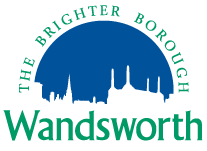 وینڈزورتھ آٹزم سپیکٹرم ڈیسآڈر ایڈوائزری سہولیات کی تجویز کردہ تنظیم نو ۔ ماں یا باپ (یا نگران / خاندان کا رکن) سروےپس منظرہماری سنگل آٹزم سپیکٹرم ڈیسآڈر (اے ایس ڈی) کی ایڈوائزری سہولت کو بہتر بنانے کے لیے کی جانے والی پیش کردہ تبدیلیوں کے بارے میں کونسل آپ کی رائے سننا(جاننا) چاہے گی۔یہ تجاویز ہماری جنوری 2018  کی گزشتہ مشاورت کے جواب میں تیار کی گئی ہیں، جہاں ہم نے فیمیلیز (گھر والوں) سے ان کے اے ایس ڈی اسیسمینٹ (تشخیص) کے عمل اور خدمات اور جو سہارا انہوں نے حاصل کیا ، کے بارے میں دریافت کیا تھا۔ہمیں ہماری مشاورت سے 96 جوابات ملے اور والدین کے خیالات کی مزید تحقیق دو فوکس گروپزکے ذریعہ کیا گیا۔ اس کے علاوہ، ہم نے تشخیص کے پیشہ سے تعلق رکھنے والے لوگوں کی وسیع رینج (قسم) سے ان کے اس عمل پر نقطہ نظر جاننے کے لیےصلاح لی۔ اس مشاورت سے ہم نے جا نا کہ فیمیلز چاہتی ہیں: اے ایس ڈی والے بچے کی  گھر میں ضروریات کا انتظام کرنے کے لیے مزید مددضرورت یا بحران کے وقت پر ایک ہی نقطہ نظرکی حمایتایسے وقت پر زیادہ تربیتی کورسز دیے جائیں سب وہ شمولیت اختیار کر سکیںتھراپیز(مثلاؒ گفتگو اور زبان، پیشہ ورانہ تھراپی) کی جہان ضرورت ہو وہاں بہتر دستیابی ہو
پیشہ ور افراد کی ترجہحات تھیں:ابتدائی حوالہ جات کے معیار کو بہتر بنانے کے لئے ایک عملماہرانہ تشخیص پر ایک بچے کی بہتری کے لئے واضع معیار ماہرانہ تشخیص پر بچے کو ترقی دینے کے فیصلے میں پروفیشنلوں کی ایک وسیع گروپ کو شامل کرنے کے لئے ایک عملہم نے اس مشاورت کے رائے کا استعمال کیا اور اپنی کونسل کے اندر اور ہیلتھ اور کلینکل کمیشنگ کے پاررفیقوں کے ساتھ کام کر رہے ہیں، تاکہ فیملیز کی ضروریات کو پورا کرنے والی بہترین تجاویز بنا سکیں۔ تجاویزکا عزم درج ذیل اہم مقاصد حاصل کرنا ہے: اے ایس ڈی والے تمام بچوں کا جائزہ رکھنا اور ان کی نشونما پر نظر رکھنا اور ان کا نتیجہ دیکھنااس بات کا یقین دلانا  کہ بچوں کی بہتری (پیش رفت) کی لیے کی جانے والی ماہرانہ جانچ کو پیشہ ورافراد کے مشترکہ کام اور تبادلہ خیال کے ذریعے مؤثر نبایا جائے۔پورے عمل کے دوران مختلف پیشہ ورانہ منصوبہ بندی اور بچے اور فیمیلیز کے لیے خدمات کی سپردگی کو مئوثر بنانا، ٹیموں میں تغیر کو کم سے کم کرنا یقینی بنانا کہ اے ایس ڈی کی تشخیص کے بعد والدین یا نگران کو موضوع تربیت اور مدد دیا گیایقینی بنانا کہ بچوں اور فیمیلیز کے لیے مدد موجود ہے، باشمول بے منصوبہ مدد کے جو والدین انتہائی ضرورت کے وقت حصل کر سکیں میں شاید لحاظ میں لیں خاص کر ضرورت یا بحران کے وقت پر، والدین کو ایک ہی مرکزکی رسائی(مدد)مہیا کرنا   مسائل کے بڑھنے کے بعد سروس کو بروقت جواب فراہم کرنے کے قابل بناناہم نے ان مقاصد کو پورا کرنے کے لئے اختیارات کی ایک وسیع اقسام سمجھی ہیں، بشمول چیزیں  کو برقرار رکھنے کے جسیے وہ اب ہیں اور حوالہ دینے کے عمل میں کچھ چھوٹی تبدیلیاں بناتے ہیں. تاہم، ہم نے یہ نتیجہ اخذ کیا ہے کہ سروس کے دوبارہ ڈیزائن کے بغیر کسی طرح سے تمام مقاصد کو پورا کرنے کے لئے یہ ممکن نہیں ہو گا. کثیر پیشہ ورانہ ٹیم بنانے کے لئے، خاندانوں کے لئے سال بھر سروس اور گھر پر مبنی حمایت فراہم کرتے ہیں، ہم اس بات کا یقین کرتے ہیں کہ سروس کی ایک نئی شکل لازمی ہے.ہم نے وسیع تجاویز کا ایک سیٹ تیار کیا ہے اور ان کو مشورہ دینے کی درخواست کے ساتھ کونسل کے ارکان کو فروری میں تعلیم اور بچوں کی خدمات سے متعلق جائزہ اور سکریو کمیٹی اور فل کونسل کو دیا گیا تھا.عوامی مشورے کا فیصلہ منظور کیا گیا تھا اور آپ کمیشن کاغذ پڑھ سکتے ہیں. ( براہ کرم نوٹ کریں کہ صفحہ 2 پر سفارش 3b کونسل میٹنگ سے پہلے واپس لے لیا گیا تھا)
تجویزاتسروس میں پیش کردہ تبدیلیاں ذیل میں درج ہیں۔ مشاورتی دستاویزان  وجوہات کو تفصیل سے پیش کرتا ہے جن کی وجہ سے ہم تبدیلی تجویز کر رہے ہیں، ہر ایک کی موافقت اور تردید۔ مساوات کے اثرات اور ضروریات کی تشخیص (ای ائی این اے) تجاویز کے ممکنہ اثرات کے بارے میں زیادہ تفصیل فراہم کرتی ہیں. سروے کا جواب دینے سے قبل براہ مہربانی ان کو پڑھیں، تاکہ آپ کو ہمیں خیالات دینے سے پہلے ساری معلومات ہوں.تجویز 1: کسی بھی اضافی ضروریات کی نشاندہی کرنے کے لئے ایک ابتدائی خاندان کی تشخیص ہونی چاہیےتجویز 2: بچے کے کیس کسی مخصوص ٹیم میں منتقل ہونے سے پہلے لوکل کمیونٹی میں کچھ معاونتی مدت کے لیے رہنا چاہئےتجویز 3: ہمیں تربیت دینا چاہئے تاکہ مقامی کمیونٹی میں نوجوانوں کے ساتھ کام کرنے والے ہر فرد کو ASD کا اچھا علم حاصل ہوتجویز 4: پیشہ ور افراد کے مختلف لوگوں کو  فیصلہ کرنا چاہئے کہ کیا بچے ASD تشخیص کے لۓ آگے جائےتجویز 5: ASD تشخیص سے متعلق پیشہ ور افراد کی تعداد بچے کی ضروریات کی پیچیدگی پر منحصر ہےتجویز 6: ٹیم کو ایک سروس ہونا چاہئے جو 0-19 سال کی عمر کو دیکھے تجویز 7: خدمت سال بھر میں کام کرنا چاہئے (صرف اصطلاح کے وقت نہیں)تجویز 8: سروس میں خاندان کی حمایت شامل ہونی چاہیےتجویز 9: سروس میں پیشہ ورانہ افراد کے مختلف لوگوں کو شامل ہونا چاہئے
جیسا کہ ہم اپنی تجاویز کو تیار کرتے ہیں، ہم اپنی خدمات پر پیش کردہ تبدیلیوں میں سے ہر ایک پر آپ کی رائے چاہتے ہیں.اس وقت یہ وسیع تجاویز ہیں اور ہم اس مشورے سے متعلق اور ہماری خدمات کو مستقبل میں فراہم کرنے سمیت مختلف خدمات میں اپنے شراکت داروں کے ساتھ جاری بحث سے استفادہ کریں گے.تجاویز کے درمیان ہم نےعملے کی ساخت کی تشکیل پر ہونے والے خرچ کا اشارہ دیا ہے تاکہ اس بات کا یقین کیا جاسکے کہ کیا ایک کثیر ایجنسی ٹیم موجودہ بجٹ استعمال کرتے ہوئے قابل عمل ہے۔ اس ٹیم کا تفصیلی حتمی فیصلہ سروس کے مستقبل کے فراہم کرنے والوں کے ساتھ بات چیت پر اتفاق  سے کیا جائے گا اور اس رائے کے جواب میں ہم وصول کرتے ہیں. مستقبل کی کوئی بھی خدمت کنسنلٹیٹ پیڈیاٹریٹری، ماہر تقریر اور زبان کی خدمت اور CAMHs کے ساتھ موجودہ اچھے روابط پر برقرار رکھنے اور تعمیر کرنے کے لئے نظر آئے گی.ہم تبدیلی کے لئے اپنے حتمی تجزیات جون 2019 کےتعلیم اور بچوں کی خدمات کے جائزہ اور سکریٹری کمیٹی میں  منظوری کے لئے لے جائیں گے. 
آپ کا کہنا ہےمشاورت کے دستاویز کو براہ مہربانی پڑھیں اور ذیل میں سروے کو مکمل کرکے اپنے خیالات دیں.اگر آپ مختلف زبان میں یا بڑے متن کے ساتھ مشاورت دستاویز (سوالنامہ سمیت) پسند کریں گے، تو براہ مہربانی ہم سے رابطہ کریں consult@wandsworth.gov.uk  یا خودکار ٹیلی فون لائن 02088716242   پر اپنی تفصیلات چھوڑ دیں.تجویزات کے بارے میں کوئی سوالات کا جواب دینے کے لئے ہم والدین اور پیشہ ور افراد کے لئے بہت سارے ڈراپ ان سیشنز منعقد کریں گے.ان سیشن کی تفصیلات مشاورت کے ویب صفحے پر تاریخ تک جاری رہیں گے اور تمام دستیاب نیٹ ورکوں کے ذریعے تقسیم کیے جائیں گے.کوئی بھی عام سوالات جو ڈراپ سشن میں پیدا ہوتے ہیں، مشورہ ویب پیج پر اکثر پوچھے جانے والے سوالات کے حصے میں شامل کیے جائیں گے، جو ہفتہ وار اپ ڈیٹ کی جائیں گی.برائے مہربانی نوٹ کریں کہ یہ مشاورت 26 اپریل 2019 کو بند کردی جائے گی۔.سروےرازداریآپ کی فراہم کردہ تمام معلومات سخت اعتماد میں رکھی جائیں گی اور آپ کو ذاتی طور پر شناخت کرنے کے لئے استعمال نہیں کی جائے گی۔ یہ کسی اور کو نہیں دی جائے گی اور صرف اس مشاورت کے مقاصد کے لئے استعمال کی جائے گی۔ تجزیہ ڈیٹا پروٹیکشن ایکٹ کی رہنمائی کے تحت گمنامی کی بنیاد پر کیا جاتا ہے۔ گمنامی پر لیا گئے اعداد و شمار شائع کئے جا سکتے ہیں، بشمول تبصرے کونسل کی ویب سائٹ پر شائع کرتے ہیں.کیا بچہ لندن بارو آف وینڈورتھ میں رہتا ہے؟برائے مہربانی صرف ایک ہی کا انتخاب کریںاگر ہاں، تو براہ مہربانی ہمیں پوسٹ کوڈ بتائیں:براہ کرم مندرجہ ذیل سوالات کا جواب دیں  ہر  اس بچے کے لئے جسے آٹزم سپیکٹرم ڈسآرڈر ہے (یا ہو سکتا ہے) بچہ نمبر 1الف) مندرجہ ذیل میں سے کونسی بچے کی موجودہ حالات کو بہتر بیان کرتی ہے؟برائے مہربانی صرف ایک ہی کا انتخاب کریںب) بچے کی عمر کتنی ہے؟برائے مہربانی صرف ایک ہی کا انتخاب کریںج) اگر بچہ قانونی سکول کی عمر سے نیچے ہے، کیا وہ مندرجہ ذیل میں سے کسی میں شرکت کرتا ہے؟براہ کرم جو کچھ لاگو ہوتا ہے اس پر نشان لگائیںد) اگر بچہ سکول کی عمر کا ہے، تو وہ کس قسم کی اسکول میں شرکت کرتا ہے؟برائے مہربانی صرف ایک ہی کا انتخاب کریںاگر آپ کے اے ایس ڈی والے کوئی دوسرے بچے نہیں ہیں تو، براہ کرم صفحہ 7 پر شروع ہونے والا 'تشخیص سے پہلے' سیکشن پر جائیںبچہ نمبر 2الف) مندرجہ ذیل میں سے کونسی بچے کی موجودہ حالات کو بہتر بیان کرتی ہے؟برائے مہربانی صرف ایک ہی کا انتخاب کریںب) بچے کی عمر کتنی ہے؟برائے مہربانی صرف ایک ہی کا انتخاب کریںج) اگر بچہ قانونی سکول کی عمر سے نیچے ہے، کیا وہ مندرجہ ذیل میں سے کسی میں شرکت کرتا ہے؟براہ کرم جو کچھ لاگو ہوتا ہے اس پر نشان لگائیںد) اگر بچہ سکول کی عمر کا ہے، تو وہ کس قسم کی اسکول میں شرکت کرتا ہے؟برائے مہربانی صرف ایک ہی کا انتخاب کریںاگر آپ کے اے ایس ڈی والے کوئی دوسرے بچے نہیں ہیں تو، براہ کرم صفحہ 7 پر شروع ہونے والا 'تشخیص سے پہلے' سیکشن پر جائیںبچہ نمبر 3الف) مندرجہ ذیل میں سے کونسی بچے کی موجودہ حالات کو بہتر بیان کرتی ہے؟برائے مہربانی صرف ایک ہی کا انتخاب کریںب) بچے کی عمر کتنی ہے؟برائے مہربانی صرف ایک ہی کا انتخاب کریںج) اگر بچہ قانونی سکول کی عمر سے نیچے ہے، کیا وہ مندرجہ ذیل میں سے کسی میں شرکت کرتا ہے؟براہ کرم جو کچھ لاگو ہوتا ہے اس پر نشان لگائیںد) اگر بچہ سکول کی عمر کا ہے، تو وہ کس قسم کی اسکول میں شرکت کرتا ہے؟برائے مہربانی صرف ایک ہی کا انتخاب کریں
اگر آپ کے اے ایس ڈی والے کوئی دوسرے بچے نہیں ہیں تو، براہ کرم صفحہ 7پر شروع ہونے والا 'تشخیص سے پہلے' سیکشن پر جائیںبچہ نمبر 4الف) مندرجہ ذیل میں سے کونسی بچے کی موجودہ حالات کو بہتر بیان کرتی ہے؟برائے مہربانی صرف ایک ہی کا انتخاب کریںب) بچے کی عمر کتنی ہے؟برائے مہربانی صرف ایک ہی کا انتخاب کریںج) اگر بچہ قانونی سکول کی عمر سے نیچے ہے، کیا وہ مندرجہ ذیل میں سے کسی میں شرکت کرتا ہے؟براہ کرم جو کچھ لاگو ہوتا ہے اس پر نشان لگائیںد) اگر بچہ سکول کی عمر کا ہے، تو وہ کس قسم کی اسکول میں شرکت کرتا ہے؟برائے مہربانی صرف ایک ہی کا انتخاب کریںتشخیص سے پہلےتجویز 1: مشاورت کے مواد کو پڑھنے کے بعد، کیا آپ اتفاق کرتے ہیں یا متفق نہیں ہیں کہ کسی بھی اضافی ضروریات کی شناخت کے لئے ابتدائ  خاندان کی تشخیص کرنی چاہئے؟برائے مہربانی صرف ایک ہی کا انتخاب کریںتجویز 1 کے سبب خاندان کے لئے سب سے زیادہ مناسب معاونت کی شناخت کرنے کے لئے، یہ ضروری ہے کہ پورے خاندان کی تشخیص کو ایک حوالہ کے بعد شروع کیا جائے یہ ہو سکتا ہے کہ دوسرے عوامل بچے کی دشواریوں میں حصہ لے رہے ہیں (مثال کے طور پر رہائش کی دشواریوں، والدین  کی ذہنی صحت) اور سماجی مواصلات کی ضروریات کے ساتھ ساتھ ان کی تلاش کی ضرورت ہے یہ پورے خاندان کی تشخیص مقامی کمیونٹی میں ایک معروف لیڈ پروفیشنل کی طرف سے کیا جائے گا، جیسا کہ  بچوں کے مرکز کا کارکنتجویز 1 کی موافقت اور تردید: تجویز 2: مشاورت کے مواد کو پڑھنے کے بعد، کیا آپ اتفاق کرتے ہیں یا اس سے متفق نہیں ہیں کہ بچے کے معاملہ کو ایک ماہر ٹیم میں جانے سے قبل مقامی کمیونٹی میں معاونت کی مدت دی جانی چاہئے؟(صرف فرق تب ہو گا اگر واضح ثبوت موجود ہے کہ بچے کے کیس کو تیزی سے آگے جانا  چاہیے)برائے مہربانی صرف ایک ہی کا انتخاب کریںتجویز 2 کے سببپورے خاندان کی تشخیص کے بعد، خاندان کی شناخت کے ساتھ ایک معاون منصوبہ پر اتفاق کیا جاسکتا ہے کہ وہ معاشرے میں کس طرح حمایت حاصل کرسکتے ہیں یہ ضروری ہے کہ تمام نوجوان لوگ ایک ترتیب میں شرکت کر رہے ہیں (مثال کے طور پر نرسری یا بچوں کے مرکز) تاکہ ان کا دوسرے بچوں کے ساتھ مشاہدہ اور جائزہ لیا جا سکے. اچھے مواصلات اور سماجی مہارت کی حمایت کرنے کے لئے بنیادی حکمت عملی مقامی کمیونٹی کی ترتیبات کی طرف سے لاگو کی جائیں گیزیادہ سے زیادہ بچوں اور خاندانوں کو ماہر مداخلت کے انتظار کے بغیر ابتدائی معاونت سے زیادہ تیز تر رسائی حاصل ہو گیتجویز 2 کی موافقت اور تردید:تجویز 3: مشاورت کے مواد کو پڑھنے کے بعد، کیا آپ اتفاق کرتے ہیں یا اس سے متفق نہیں ہیں کہ ہمیں تربیت دینا چاہئے تاکہ مقامی کمیونٹی میں نوجوانوں کے ساتھ کام کرنے والے افراد ASD کا بہترین علم رکھیں؟برائے مہربانی صرف ایک ہی کا انتخاب کریںتجویز 3 کے لئے وجوہاتابتدائی مداخلت اور حمایت کمیونٹی کی ترتیبات میں فراہم کی جاسکتی ہے اگر تمام اسٹاف ASD کی اچھی بنیادی سمجھ رکھیں مواصلات اور سماجی مہارت کو فروغ دینے کی حکمت عملی تمام بچوں اور نوجوانوں کی مدد کرے گی اسٹاف سماجی مواصلات کی ضروریات کے سلسلے میں بچوں کی مدد کرنے کے لئے زیادہ پُراعتماد ہوں گے مقامی اتھارٹی ابتدائی سالوں میں اور اسکول کی عمر کی ترتیبات میں سرکاری منظور شدہ آٹزم تعلیم ٹرسٹ ٹریننگ فراہم کرنے کا ارادہ رکھتی ہےتجویز 3 کی موافقت اور تردید:تجویز 4: مشاورت کے مواد کو پڑھنے کے بعد، کیا آپ اتفاق کرتے ہیں یا اس سے متفق نہیں ہیں کہ پیشہ ورانہ افراد کے مختلف لوگوں کی قسم کو فیصلہ کرنا چاہئے کہ کیا بچے ایک ASD تشخیص کے لۓ آگے بڑھے یا نہیں؟برائے مہربانی صرف ایک ہی کا انتخاب کریںتجویز 4 کے اسباب: اچھی مشق ہدایات سفارش کرتی ہے کہ پیشہ ورانہ افراد کے مختلف لوگوں کی قسم سے فیصلہ لیا جائے کہ آیا مقدمے کی سماعت پر عمل درآمد ہوسکتا ہےابھی تک بہت سے مقدمات تشخیص کرنے میں کوئی پیش رفت نہیں کرتے ہیں اور کوئی تشخیص نہیں کرتے ہیں. ماہر ٹویژن متعارف کرانے سے، یہ متوقع ہے کہ ان مقدمات کو تشخیص کرنے سے پہلے ہی شناخت کی جائے گی، جس سے خاندانوں کے لئے تشویش کم ہوجائے گی اور پہلے نقطہ نظر میں متبادل معاونت فراہم کی جائے گی.تجویز 4 کی موافقت اور تردید:مشاورت کے مواد کو پڑھنے کے بعد، اس بارے میں کہ کیا کوئی بچہ تشخیص کے لۓ آگے بڑھ جائے کونسا پیشہ ور آپ کو لگتا ہے کہ فیصلہ میں سب سے اہم ہے ؟براہ کرم تین اختیارات منتخب کریںتجویز 5:مشاورت کے مواد کو پڑھنے کے بعد، کیا آپ اتفاق کرتے ہیں یا اس سے متفق نہیں ہیں کہ اے ایس ڈی کی تشخیص سے متعلق پیشہ ور افراد کی تعداد کو بچے کی ضروریات کی پیچیدگی پر منحصر ہونا چاہیے؟برائے مہربانی صرف ایک ہی کا انتخاب کریںتجویز 5 کے لئے وجوہات:• وینڈرزورتھ  فی الحال 3 شخص تشخیص چلا رہا ہے۔ اگرچہ یہ مکمل اور مضبوط ہے، اسے اعلی درجے کے وسائل کی ضرورت ہو تی ہے. بہت سے دوسرے حکام 2 افراد کی تشخیص کرتے ہیں• فی الحال مشاورتی اساتذہ ثبوت اکھٹا کرتے ہیں اور تشخیص میں حصہ لیتے ہیں. یہ تشخیص سے پہلے اور اس کے بعد میں خاندانوں کی معاونت اور ترتیبات پر لگنے والے وقت پر اثر انداز ہوتا ہے• دیگر مقامی حکام میں، مشاورتی اساتذہ تشخیص کے عمل میں حصہ نہیں لیتے ہیں• تشخیص کوآرڈینیٹر کو رکھنے سے، جہاں ان کی ضرورت ہو وینڈرزورتھ 3 افراد کی جانچ پڑتال جاری رکھے گا، مشاورتی ٹیچرز کو ترتیبات کے ساتھ کام کرنے کے لیے فارغ رکھتے ہوئے۔• سب سے زیادہ پیچیدہ معاملات میں ، یہ ابھی بھی مشاورتی ٹیچر کے لئے تشخیص میں شرکت کیلئے مناسب ہوسکے گا۔تجویز 5 کی موافقت اور تردید:مشاورتی خدماتتجویز 6: مشاورت کے مواد کو پڑھنے کے بعد، کیا آپ اتفاق کرتے ہیں یا اس سے متفق نہیں ہیں کہ  ٹیم کو ایک سروس کا ہونا چاہئے جو0 -19 سال کی عمر کو خدمت دے ؟برائے مہربانی صرف ایک ہی کا انتخاب کریںتجویز 6 کے لئے وجوہات:فی الحال ایک خاندان بچے کے 5 سال کی عمر تک پہنچنے پر ایک معاونت سروس سے دوسرے پر منتقل ہو جاتا ہے خاندانوں اور پیشہ وروں نے بتایا ہے کہ دو خدمات کے درمیان فراہم کردہ معاونت میں تضاد تھابہت سے خاندانوں نے بتایا ہے کہ انہیں معلوم نہیں تھا کہ ضرورت کے وقت کہاں جائیںایک واحد سروس بنانے کے ذریعہ، ایک خاندان کو ایک کی۔ورکر کی معاونت سے بچے کی افزائش میں مدد مل سکتی ہےسیڈور روڈ پر سروس کو بیس کرکے(بنیاد بنانے سے)، خاندانوں کو ایک ہی نقطۂ مباحثہ ملے گاتجویز 6 کی موافقت اور تردید:تجویز 7: مشاورت کے مواد کو پڑھنے کے بعد، کیا آپ اتفاق کرتے ہیں یا اس سے متفق نہیں ہیں کہ سروس کو پورا سال کام کرنا چاہئے؟ یعنی صرف ٹرم ٹائم میں نہیںبرائے مہربانی صرف ایک ہی کا انتخاب کریںتجویز 7 کے لئے وجوہات:ابتدائی سالوں اور اسکول کی عمر دونوں میں مشیروں کی اکثریت صرف اساتذہ کے معاہدے پر کام کرنے والے معاہدے پر ہیں - 39 ہفتوں میں ہر سالاگرچہ یہ اسکولوں کی ضروریات کو پورا کرتا ہے، اس سے اسکولوں کی چھٹیوں کے دوران خاندانوں کی مدد پر اثر پڑتا ہےیہ اے ایس ڈی کی تشخیص کرنے کی پورے سال کی صلاحیت پر اثر انداز ہوتا ہےتجویز 7 کی موافقت اور تردید:تجویز8: مشاورت کے مواد کو پڑھنے کے بعد، کیا آپ اتفاق کرتے ہیں یا اس سے متفق نہیں ہیں کہ سروس میں فیمیلی کی مدد کو شامل ہونا چاہئے؟برائے مہربانی صرف ایک ہی کا انتخاب کریںتجویز 8 کے لئے وجوہات:فی الحال مشاورتی خدمت کا بنیادی مرکز ترتیبات کی حمایت کرنا ہےمشاورین فی الحال گھر پر مبنی حمایت فراہم نہیں کرتے ہیںخاندانوں کی رپورٹ ہے کہ وہ زیادہ گھر پر مبنی حمایت چاہتے ہیں، خاص طور پر بحران کے وقت میںتجویز 8 کی موافقت اور تردید:مندرجہ ذیل اقسام کی خاندان کی معاونت میں سے آپ کے خیال میں کون سا مفید ہو گا؟براہ کرم جو کچھ لاگو ہوتا ہے اس پر نشان لگائیںتجویز 9: مشاورت کے مواد کو پڑھنے کے بعد، کیا آپ اتفاق کرتے ہیں یا اس سے متفق نہیں ہیں کہ سروس میں مختلف قسم کے پیشہ وروں کو شامل ہونا چاہئے؟برائے مہربانی صرف ایک ہی کا انتخاب کریںتجویز 9 کے لئے وجوہات:خاندانوں اور ترتیبات کو حمایت فراہم کرنے کے لئے، مختلف پیشہ ور افراد کی ضرورت ہوگی بحران کے وقت مختلف مضامین کے پیشہ ور افراد کی ٹیم شناخت کرسکتی ہے کہ بچے اور خاندان کی مدد کس طرح بہتر ہوسکتی ہے کی مختلف پیشہ ور افراد کی شمولت سے ایک منظم تنظیم کی منصوبہ بندی     فراہم کی جا سکتی ہےمختلف پیشہ ور افراد اکھٹے مل کر کام کرسکتے ہیںتجویز 9 کی موافقت اور تردید: آپ کون سے پیشہ ور افراد سمجھتے ہیں کہ ٹیم میں ہونا سب سے زیادہ اہم ہیں؟براہ کرم تین کا انتخاب کریں حتمی تبصرے
براہ کرم ہمیں پیشکش کے بارے میں کسی بھی حتمی تبصرے کو بتانے کے لئے نیچے کی جگہ کا استعمال کریں:آپ کے بارے میںمندرجہ ذیل سوالات کونسل کو اس کی خدمات بہتر کرنے  اور جو  وینڈورتھ بورو((Wandsworth Borough میں رہتے ہیں ان سب کے لئے منصفانہ ہونے میں مددپہچائیں گے۔ آپ کی فراہم کردہ معلومات صرف اعداد و شمار اور تحقیق کے مقاصد کے لئے استعمال کی جائے گی اور حفاظت سے محفوظ کی جائے گی. اگر کوئی سوال  جن کا آپ جواب نہیں دینا چاہتے موجود ہیں، تو براہ کرم اگلے سوال پر جائیں.  آپ ہیں:
گزشتہ سالگرہ پر آپ کی عمر کیا تھی؟کیا آپ سمجھتے ہیں کہ آپ میں کوئی معذوری ہے؟آپ اپنے نسلی گروہ کی وضاحت کیسے کریں گے؟براہِ مہربانی تکمیل شدہ کاغزات یہاں بھیجیں:)Consultation Teamکنسلٹیشن ٹیم (
)Ground Floor, Civic Centreگراوؑنڈ فلور، سیوک سنٹر(
44 York Street
Twickenham
TW1 3BZبرائے مہربانی مطلع رہیں کہ یہ مشاورت 26 اپریل 2019 کو بند ہو جائےگی۔  ہاں □  نہیں □ □ اے ایس ڈی کے ساتھ تشخیص□ تشخیص کے لئے انتظار کی فہرست پر□ سماجی مواصلاتی مشکلات کے بارے میں ابتدائی خدشات□ ان میں سے کوئی نہیں 0-4 □ 5-10 □  11-18□ 19+ □ □  نرسری سکول □ ذاتی نرسری□  بچوں کا مرکز □ دیگر (براہ مہربانی وضاحت کریں)□  وینٹزورتھ خصوصی سکول□ وینٹزورتھ وسائل بیس□  وینٹزورتھ مرکزی دھارے کا سکول□ بورو سے باہر مرکزی دھارے کے سکول سے باہر□ بورو سے باہر خصوصی سکول □ آزاد سکول دیگر (براہ مہربانی     وضاحت کریں)□  □ اے ایس ڈی کے ساتھ تشخیص□ تشخیص کے لئے انتظار کی فہرست پر□ سماجی مواصلاتی مشکلات کے بارے میں ابتدائی خدشات□ ان میں سے کوئی نہیں 0-4 □ 5-10 □  11-18□ 19+ □ □  نرسری سکول □ ذاتی نرسری□  بچوں کا مرکز □ دیگر (براہ مہربانی وضاحت کریں)□  وینٹزورتھ خصوصی سکول□ وینٹزورتھ وسائل بیس□  وینٹزورتھ مرکزی دھارے کا سکول□ بورو سے باہر مرکزی دھارے کے سکول سے باہر□ بورو سے باہر خصوصی سکول □ آزاد سکول دیگر (براہ مہربانی     وضاحت کریں)□  □ اے ایس ڈی کے ساتھ تشخیص□ تشخیص کے لئے انتظار کی فہرست پر□ سماجی مواصلاتی مشکلات کے بارے میں ابتدائی خدشات□ ان میں سے کوئی نہیں 0-4 □ 5-10 □  11-18□ 19+ □ □  نرسری سکول □ ذاتی نرسری□  بچوں کا مرکز □ دیگر (براہ مہربانی وضاحت کریں)□  وینٹزورتھ خصوصی سکول□ وینٹزورتھ وسائل بیس□  وینٹزورتھ مرکزی دھارے کا سکول□ بورو سے باہر مرکزی دھارے کے سکول سے باہر□ بورو سے باہر خصوصی سکول □ آزاد سکول دیگر (براہ مہربانی     وضاحت کریں)□  □ اے ایس ڈی کے ساتھ تشخیص□ تشخیص کے لئے انتظار کی فہرست پر□ سماجی مواصلاتی مشکلات کے بارے میں ابتدائی خدشات□ ان میں سے کوئی نہیں 0-4 □ 5-10 □  11-18□ 19+ □ □  نرسری سکول □ ذاتی نرسری□  بچوں کا مرکز □ دیگر (براہ مہربانی وضاحت کریں)□  وینٹزورتھ خصوصی سکول□ وینٹزورتھ وسائل بیس□  وینٹزورتھ مرکزی دھارے کا سکول□ بورو سے باہر مرکزی دھارے کے سکول سے باہر□ بورو سے باہر خصوصی سکول □ آزاد سکول دیگر (براہ مہربانی     وضاحت کریں)□  
□ بہت زیادہ متفق 
 متفق □ 
□  نہ متفق اور نہ ہی اختلاف ہے نہ متفق □ □ بہت زیادہ نہ متفقموافقتردید• دیگر مسائل اور ضروریات کی شناخت کی ضرورت ہے• خاندان کی دوسری قسم کی حمایت پر دستخط کیا جا سکتا ہے• تشخیص کے منتظر ہونے کے مقابلے میں خاندان کو زیادہ تیزی سے مدد فراہم کی جا سکتی ہے• پورے خاندان کے تشخیص کو پورا کرنے کے لئے تمام کمیونٹی کی ترتیبات میں عملے کو تربیت دینے کی ضرورت ہے
□ بہت زیادہ متفق 
 متفق □ 
□  نہ متفق اور نہ ہی اختلاف ہے نہ متفق □ □ بہت زیادہ نہ متفقموافقتردید• ابتدائی معاونت بہت تیز فراہم کی جا سکتی ہے• کمیونٹی کی ترتیبات والدین اور خاندانوں کے گروپوں کو مدد فراہم کرسکتے ہیں• اگر خاندان کے معاونت پہلے ہی پیکج کے حصے کے طور پر دستیاب ہے تو اس کے لئے خاندان کے لئے بحران کے پوائنٹس کی تعداد کو کم کرنا چاہئے• یقینی بنانے کی ضرورت ہے کہ کمیونٹی کے عملے کو متعلقہ مہارت حاصل یے اور اس میں مختصر مدت میں کارکنوں کو کچھ دوگنا کرنا ہوگا• اس ابتدائی مرحلے میں مشاورتی اساتذہ عام طور پر بچوں کا مشاہدہ نہیں کریں گے
□ بہت زیادہ متفق 
 متفق □ 
□  نہ متفق اور نہ ہی اختلاف ہے نہ متفق □ □ بہت زیادہ نہ متفقموافقتردید• کمیونٹی میں ASD کے بہتر علم کو فروغ دینا• ترتیبات کی ایک بڑی تعداد میں زیادہ شامل ہونے والی مشق• مختلف کمیونٹی ترتیبات میں زیادہ یکساں عمل• تربیت کی لاگت - پروگرام کی لاگت اور عملے کو جاری کرنے• تربیتی پروگرام کو منظم کرنے کی لاجسٹکس
□ بہت زیادہ متفق 
 متفق □ 
□  نہ متفق اور نہ ہی اختلاف ہے نہ متفق □ □ بہت زیادہ نہ متفقموافقتردید• تشخیص کے نتیجے میں تشخیص کی تعداد کو کم کرنے کی صلاحیت• بچے کو فہرستمیں رکھنے اور تشخیص کرنے کے درمیان وقت کی مدت بہت کم کرنے  کے لئے ممکنہ صلاحیت• فیصلے سازی صحیح پیشہ ورانہ اجلاس کے ساتھ مضبوط ہو جائے گا• دیگر کاموں سے پیشہ ورانہ وقت لے لیتا ہے. مثلا ابتدائی جائزہ□ کنسلٹنٹ پیڈیاٹرشین □ مشاورتی اساتذہ□ گفتگواور زبان تھراپسٹتعلیمی ماہر نفسیات □ دیگر (براہ مہربانی وضاحت کریں)
□ بہت زیادہ متفق 
 متفق □ 
□  نہ متفق اور نہ ہی اختلاف ہے نہ متفق □ □ بہت زیادہ نہ متفقموافقتردید• مشیروں کی گنجائش میں ترتیبات یا خاندانوں کے ساتھ وقت گزارنے میں اضافہ• ایک دن میں تشخیص کی تعداد میں اضافہ ہوسکتا ہے• ایک تشخیص کے مشیر کی پوسٹ مشکل تشخیص کی صلاحیت میں اضافہ کرے گی• مشاورتی اساتذہ تشخیص سے پہلے ملاقات میں بچے کی ہمیشہ نگرانی نہیں کرسکے گی• مشاورتی اساتذہ جنہوں نے بچے کو ملاقات میں دیکھا ہے عام طور پر تشخیص میں حصہ نہیں لے سکیں گے
□ بہت زیادہ متفق 
 متفق □ 
□  نہ متفق اور نہ ہی اختلاف ہے نہ متفق □ □ بہت زیادہ نہ متفقموافقتردید• خاندانوں کے لئے ٹرازیشن کو کم کرنا• خاندانوں کے لئے زیادہ یکساں حمایت• سپورٹ / رابطے کا واحد نقطہ نظر• ضروریات / بحران کے وقت کہاں جائیں گے کی وضاحت• اے ایس ڈی کے بچوں کو ٹرانزیشن مشکل لگتا ہے اس لیے ایک ہی سروس سے تبدیلیاں کم کردیں• موجودہ خدمات کو یکجا کر کے، ہم کچھ تجربہ کار عملے کو کھو سکتے ہیں
□ بہت زیادہ متفق 
 متفق □ 
□  نہ متفق اور نہ ہی اختلاف ہے نہ متفق □ □ بہت زیادہ نہ متفقموافقتردید• خاندانوں کے لئے سال کے دور کی حمایت• پورے  سال میں تشخیص• اگست میں حوالہ جات کی بیکلوگ سے بچت ہے• چھ ہفتے کے وقفے سے محض قبل حوالہ جات کے ساتھ نمٹنے میں تاخیر سے روکتا ہے• استاد کے معاہدوں پر عملے کی تعداد کو کم کرنے کی ضرورت ہے• تجربہ کار عملہ خدمت کو چھوڑ سکتا ہے
□ بہت زیادہ متفق 
 متفق □ 
□  نہ متفق اور نہ ہی اختلاف ہے نہ متفق □ □ بہت زیادہ نہ متفقموافقتردید• گھر میں بچوں کی ضروریات کو پورا کرنے کے ساتھ خاندانوں کو سپورٹ کی جا سکتی ہے• فیمیلی کو سہارا دینے والے مزید ماہرین کارکنوں کو نوکری دی جا سکتی ہے جو ماہر اساتذہ کے مقابلے میں خاندانوں کو ان کے گھروں میں مدد فراہم کرنے میں بہتر ماہر ہوں گے.• گھر میں خاندانوں کی مدد سے ابتدائی مرحلے کے بحران سے بچا جاسکتا ہے• ٹیم میں مشاورتی اساتذہ کی تعداد میں کمی ہوگی• کچھ تجربہ کار عملہ خدمت کو چھوڑ سکتا ہے□  والدین کی تربیتی سیشن (مثال کے طور پر عرلی برڈ، سائگر وغیرہ)□ ھدف شدہ تربیتی سیشن (مثال کے طور پر ٹائیلیٹنگ، رویے کا انتظام وغیرہ)□  والدین / خاندان کے معاون گروپ  □ بحران  میں ٹیلی فون بات چیت□ گھر میں معاونت کی مدت (مثال کے طور پر ویڈیو سے تعامل کی رہنمائی)□ بہن بھائی کی مدد □ ثبوت پر مبنی بچہ / خاندان کی مداخلت (مثلا بات کرنے والی تھراپی) دیگر (براہ مہربانی وضاحت کریں)□ 
□ بہت زیادہ متفق 
 متفق □ 
□  نہ متفق اور نہ ہی اختلاف ہے نہ متفق □ □ بہت زیادہ نہ متفقموافقتردید• خاندان مختلف پیشہ ور افراد کی مدد لے سکتے ہیں• خاندانوں اور ترتیبات کے لئے تربیت اور معاونت مختلف پیشہ ور افراد سے ہوسکتی ہے• زیادہ خاندانوں اور ترتیبات اساتذہ سے مدد اور مشورہ تک رسائی حاصل کرسکتے ہیں• ٹیم میں مشاورتی اساتذہ کی تعداد میں کمی ہوگی• کچھ تجربہ کار عملہ خدمت  کو چھوڑ سکتا ہے□ مشاورتی اساتذہ □ تعلیمی ماہر نفسیات□ گفتگو اور زبان کے تھراپسٹ□  پیشہ ورانہ تھراپسٹ □ تھراپی اسسٹنٹ□ اعلی درجے کی ٹیچرنگ اسسٹنٹ□ دماغی صحت کا کارکندیگر (براہ مہربانی وضاحت کریں)مرد   عورت  نہ بتانا ترجیح دیں   اور اس سے کم19                                    20-24 25-34  35-44  45-54 55-64   65-74   75+  نہ بتانا ترجیح دیں ہاں   نہیں  نہ بتانا ترجیح دیں   سفید فام  مخلوط / متعدد نسلی گروہ ایشیائی یا ایشیائی برتانوی    سیاہ فام/ افریقی / کیریبین / بلیک برطانوی  نہ بتانا ترجیح دیں دیگر نسلی گروپ، برائے مہربانی وضاحت کریں: